Group Pleasure & Social Ride Record Card    Year 20 . .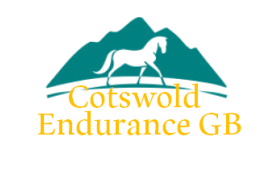 Name…………………………………………………………………………………………………………………………. Address……………………………………………………………………………………………………………………….. Postcode………………………………..…………….. Tel number……………………………………………… Email……………………………………………………………………………………………………………………………. Name of Horse……………………………………………………………………………………………………………… Horse EGB Registration & any special category, e.g. veteran………………………..……………….. Rider EGB Registration & any special category, e.g. junior, para…………………….................. DateVenueDistance riddenSignature of organizer, or official on the day